Mobilites, accompagnement 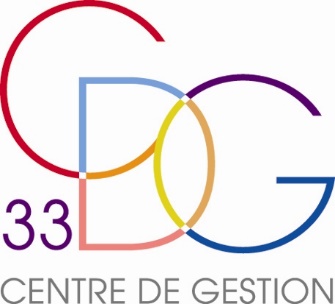 des parcours professionnels Bilan de stagePériode de préparation au reclassement (PPR)Bilan de stage a réaliser par la collectivité d'accueilNOM et Prénom de l’agent:……………………………………………Structure d’accueil :…………………………………………Référent de la structure d’accueil :……………………………………………………......Dates : du ……/….../…… au .…./……/……Objet de la période d’immersion :          Découvrir un métier ou un secteur d’activité          Confirmer un projet professionnel	Poste ou métier observé : ……………………………………………………Les points forts de l’agent :…………………………………………………………………........................................................................................................................................................................................................................................Les axes d’amélioration : ……………………………………………………………………………………...............................................................................................................................................................................................................Compétences à renforcer :……………………………………………………………………………………..Compétences à acquérir : ………………………………………………………………………………………Conclusions L’agent peut :présenter sa candidature à un poste de ……………………………..  oui   non s’orienter vers ce métier                                                                     oui   nonAutres : ………………………………………………………………………………………………………………………………………………………………………………………………………………………………………………..Actions préconisées (autres stages / formations)………………………………………………………………………………………………………………………………………………………………………………………………………………………………………………………………………………………………………………………………………………………………………………………………………………………………………………………………………………………………Contacts à prendre (le cas échéant) :………………………………………………………………………………………………………………………………………………………………………………………………………………………………………………………………………………………………………………………………………………………………………………………………………………………………………………………………………………………………Observations de la collectivité d’accueil :…………………………………………………………………………………………………………………………………………………………………………………………………………………………………………………………..........…………………………………………………………………………………………………………………………….......Observations de l’agent :………………………………………………………………………………………………………………………………………………………………………………………………………………………………………………………………..………………………………………………………………………………………………………………………………...Signature du référent                                                                          Signature de l’agentLe ………………..                                                                               Le …………………….DONNÉES PERSONNELLES Les informations recueillies font l’objet d’un traitement informatisé destiné à :
- assurer l'accompagnement d'un agent d'une collectivité territoriale du département de la Gironde durant la période de préparation au reclassement par le service Mobilités, accompagnement des parcours professionnels du Centre de Gestion de la Gironde.
Conformément à la loi Informatique et Libertés du 6 Janvier 1978 modifiée, vous disposez d’un droit d’accès, aux informations qui vous concernent, pour connaître et exercer vos droits, vous pouvez également consulter notre « Politique de protection des données à caractère personnel » dans la rubrique « Mentions légales » du site Internet du CDG 33 http://www.cdg33.frActivités et compétences associéesRésultats(cocher l’un des trois niveaux)Résultats(cocher l’un des trois niveaux)Résultats(cocher l’un des trois niveaux)Résultats(cocher l’un des trois niveaux)Tâches réaliséesmatériel, matériaux utilisésActivités et compétences associéesInsuffisantSatisfaisantMaîtriséNon évaluéTâches réaliséesmatériel, matériaux utilisésCompétences pratiquesRésultatsRésultatsRésultatsRésultatsCommentairesOrganiser son travailSavoir rechercher de l’informationRédiger des documentsCompétences généralesRésultatsRésultatsRésultatsRésultatsCommentairesS’intégrer à l’équipeFaire preuve d’autonomieFaire preuve de discrétionExprimer clairement des idées